附件1   广州市及各区教师资格认定机构联系方式附件2  2017年春季中小学（含中等职业学校）和幼儿园教师资格认定工作日程（第一阶段）如有调整,届时以通知为准2017年春季中小学（含中等职业学校）和幼儿园教师资格认定工作日程（第二阶段）如有调整,届时以通知为准附件3广东省自学考试教育学和心理学课程合格证书样式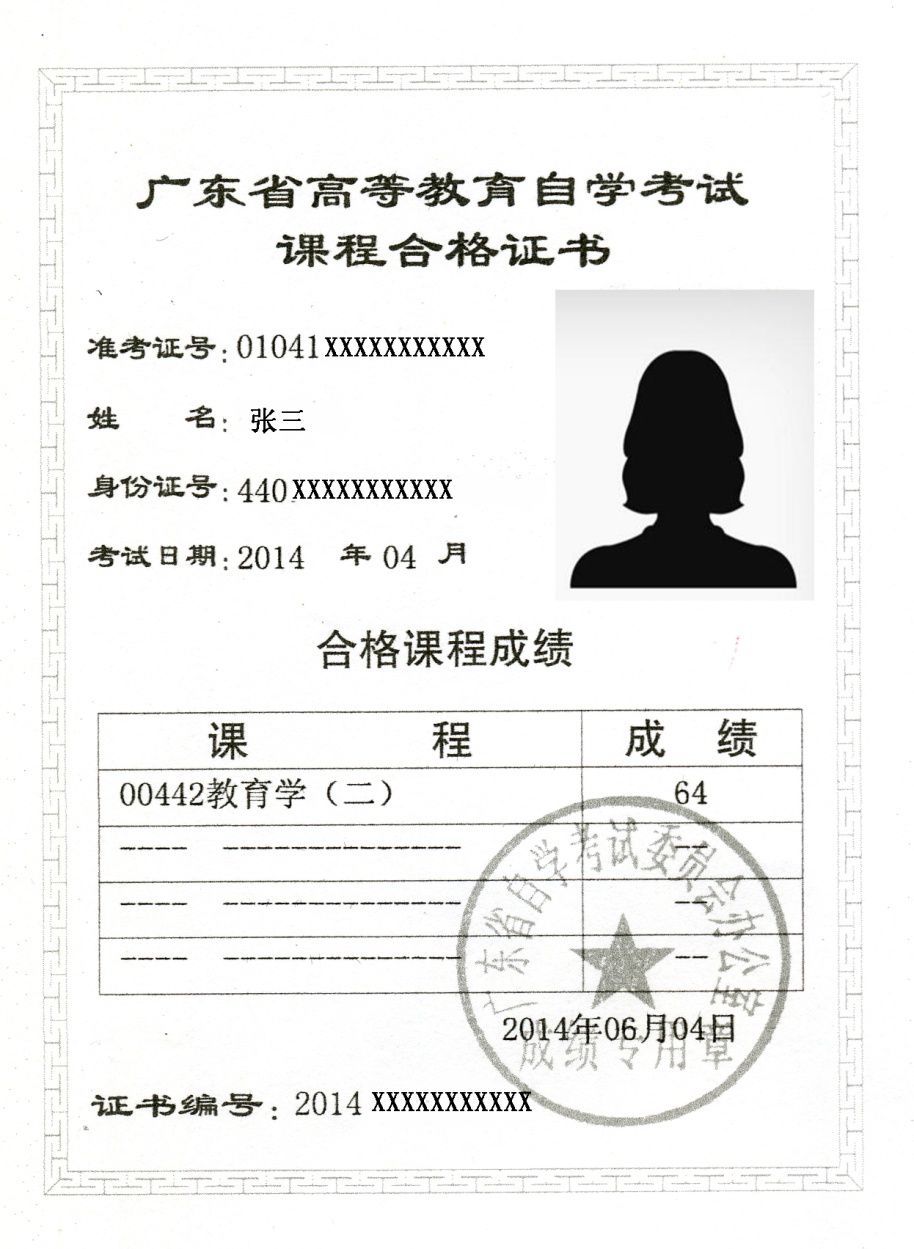 认定机构办公地点相关网址联系电话广州市环市东路天胜村16号之二303室www.gzedupg.com020-83494295越秀区东山龟岗，德安路1号之二 1501www.gzyxedu.net020-87653030海珠区海珠区石榴岗路488号办公楼5楼海珠区教师资格认定办www.haizhuedu.net020-89617236荔湾区多宝路58号区教育局教师资格认定办www.gzlwedu.net.cn020-81944566天河区员村天府路1号区府大院4号楼2004室www.tianhe.org.cn020-38622512白云区白云大道南383号www.baiyun.edu.cn020-86371568黄埔区黄埔教师发展中心（黄埔大沙东路318号党校二号楼9楼www.hpedu.gov.cn020-82377957，020-82377539花都区政府广场西侧综合楼教育局7楼www.hdjyj.com020-36898895番禺区区政府办公中心东副楼412B室www.pyedu.cn020-84641609020-34623112南沙区凤凰大道1号C栋三楼教育局www.gznsjy.com020-34683341020-34683336从化区街口街西宁东路25号(从化教育局组织人事科)www.chedu.gov.cn020-87922347020-87935143增城区荔城街岗前路35号教育局2楼教育评估中心jyj.zengcheng.gov.cn020-82630055阶段时间内容负责单位网上申报3月21日-3月29日（每天报名开放时间7：00-24：00）申请人进行网上申报，包括：填写申请表、上传照片、下载申请表（A3双面），相关材料的准备各申请人网报数据导入“广州市教师资格认定工作平台”（各区可根据需要在网报期间多次导入以便申请人进行下载体检表等后续操作）各区认定办（全日制应届师范生、教育硕士、教育博士除外）网报成功后在规定时间段（以各区指定时间为准,一般是网报后第二天）进入“广州教育评估网”的“网上办事大厅”栏目，点击“个人用户登录”，下载带二维码的体检表，按系统提示设定好现场确认时间、做好网上学历鉴定等相关操作。各申请人（全日制应届师范生、教育硕士、教育博士除外）3月31日前申请人到网报所选现场确认点所属区指定医院进行体检（体检时间以各区指定时间为准）各区指定医院4月3日前体检数据导入各区认定办、指定医院现场确认3月30-4月5日现场确认申请的有效性，包括申请表的准确填写、审核申请人材料（留下复印件）等各区认定办、各有关院校现场确认4月7日前将需市测试人员名册（含电子版）和材料报市认定办各区认定办资格认定4月12日（初定）公布测试分组名单及缴费程序等（市级）市认定办资格认定4月22-23日（初定）进行教育教学能力测试（市级）市认定办资格认定4月25日前将申请认定高级中学教师资格、中等职业学校教师资格、中等职业学校实习指导教师资格人员名册数据和材料报市认定办各区认定办、各有关院校资格认定3月30日-4月28日1.审核材料、组织测试市、区认定办资格认定3月30日-4月28日2.报批市、区认定办资格认定3月30日-4月28日3.生成编号市、区认定办资格认定6月中下旬打印、发放证书市、区认定办阶段时间内容负责单位网上申报6月20日-6月30日（每天报名开放时间7：00-24：00）申请人进行网上申报，包括：填写申请表、上传照片、下载申请表（A3双面），相关材料的准备各申请人网报数据导入“广州市教师资格认定工作平台”（各区可根据需要在网报期间多次导入以便申请人进行下载体检表等后续操作）各区认定办网报成功后在规定时间段（以各区指定时间为准,一般是网报后第二天）进入“广州教育评估网”的“网上办事大厅”栏目，点击“个人用户登录”，下载带二维码的体检表，按系统提示设定好现场确认时间、做好网上学历鉴定等相关操作。各申请人7月4日前申请人到网报所选现场确认点所属区指定医院进行体检（体检时间以各区指定时间为准）各区指定医院7月5日前体检数据导入各区认定办、指定医院现场确认7月3-7月7日现场确认申请的有效性，包括申请表的准确填写、审核申请人材料（留下复印件）等各区认定办资格认定7月10日前将申请认定高级中学教师资格、中等职业学校教师资格、中等职业学校实习指导教师资格人员名册数据和材料报市认定办各区认定办、各有关院校资格认定7月3日-7月19日1.审核材料、组织测试市、区认定办资格认定7月3日-7月19日2.报批市、区认定办资格认定7月3日-7月19日3.生成编号市、区认定办资格认定8月中下旬打印、发放证书市、区认定办